      Membership Secretary:	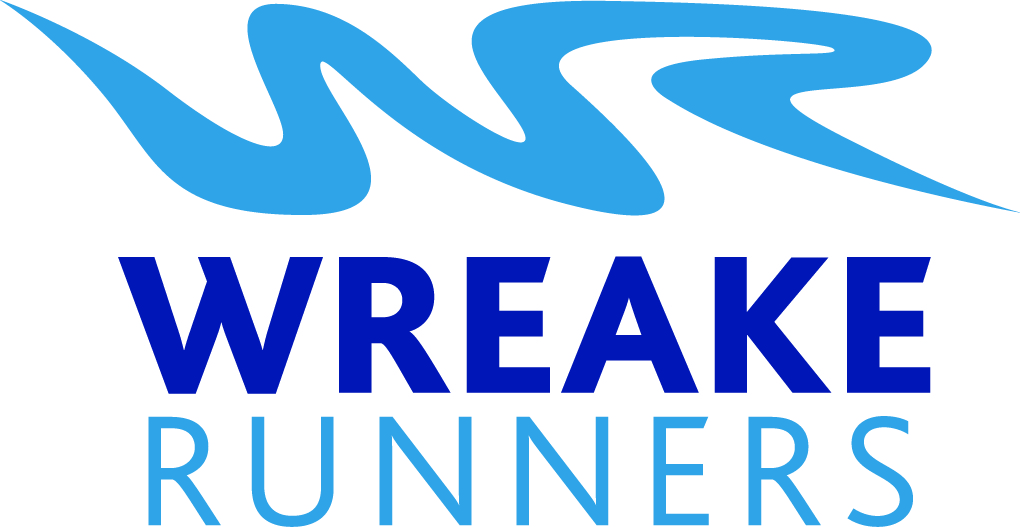       Lyndsey Wilson      31 Fielding Road					      Birstall      Leicester LE4 3AF      Email  lyndsey@wreakerunners.co.uk
ADULT MEMBERSHIP FORM – 2016/17(For the year Dec 1st – Nov 30th)Membership is open to all groups of the community`									*   Additional Adult MembershipAddress..……………………..………………………………….            	             ……………………..……………………………………             ………………….………    Post Code ………………        Home Phone No……………………….……..….							               Mobile Phone No/s……………………..….……
										    ………………………….Please indicate any information you wish to remain confidential.   * £14.00 of this is for Affiliation Fees to England Athletics (EA)Please accept my/our application for Wreake Runners membership.  I/we agree to abide by the rules of the Club and agree that neither the Club nor any of its officers shall be responsible for any claim relating to accident, injury, damage or loss sustained by me/us during any Club activity.   NOTE: Adult means over 18 years of age.  Signed:…………………………………..             Date:………………………………………..Please tick box if you DO NOT wish photographs or information to be used on the internet or other media      						P.T.O NB If you are, or have been,  a member of another club and previously registered with England
 
Athletics, please supply the club name MEDICAL INFORMATIONPlease detail below any important medical information or disabilities that our coaches / coordinators should be aware of (e.g. epilepsy, asthma, diabetes etc.)EMERGENCY CONTACT DETAILSPlease indicate person/s who should be contacted in case of an accident / incident :-Contact Name/s………………………………………………………………...…………………………………………..Emergency Contact Number/s……………………………………………………………………………………..……… Please return form and payment to Lyndsey Wilson  ASAPPlease make cheques payable to Wreake RunnersIf at all possible, we would prefer payment by Bank Transfer to Wreake Runners, Sort Code: 20-52-69, Acc. No.: 10001007 and would ask you to supply the following :-				      Thank youNames
(Please Print)Date of BirthDate you joined club (MM/YY)Email Address – please write in 
                                BLOCK  CAPITALS for clarityEmail Address – please write in 
                                BLOCK  CAPITALS for clarityEmail Address – please write in 
                                BLOCK  CAPITALS for clarityEmail Address – please write in 
                                BLOCK  CAPITALS for clarityEmail Address – please write in 
                                BLOCK  CAPITALS for clarityEmail Address – please write in 
                                BLOCK  CAPITALS for clarityEmail Address – please write in 
                                BLOCK  CAPITALS for clarityEmail Address – please write in 
                                BLOCK  CAPITALS for clarityEmail Address – please write in 
                                BLOCK  CAPITALS for clarityEmail Address – please write in 
                                BLOCK  CAPITALS for clarityEmail Address – please write in 
                                BLOCK  CAPITALS for clarityEmail Address – please write in 
                                BLOCK  CAPITALS for clarityEmail Address – please write in 
                                BLOCK  CAPITALS for clarityEmail Address – please write in 
                                BLOCK  CAPITALS for clarityEmail Address – please write in 
                                BLOCK  CAPITALS for clarityEmail Address – please write in 
                                BLOCK  CAPITALS for clarityEmail Address – please write in 
                                BLOCK  CAPITALS for clarityEmail Address – please write in 
                                BLOCK  CAPITALS for clarity1st or2nd Claim112*2*3*3*4*4*ADULT MEMBERSHIP/REGISTRATION FEES£Official Use Only  Each Adult Runner @ £31.00*If already affiliated to England Athletics with another club (see over) @ £17.00   Each Associate (Non Runner) Member @ £10.00 TOTAL         NameCondition / DetailsDate of TransferAmountReference used(suggest Surname and Initial of member)